PENGARUH LAYANAN INFORMASI DENGAN METODE CERAMAH TERHADAP SIKAP BERPIKIR PPOSITIF SISWA KELAS XI SMK TARUNA TEKNO NUSANTARA MEDANTAHUN AJARAN 2016/2017SKRIPSIOleh :Hasnan BatubaraNPM 131484037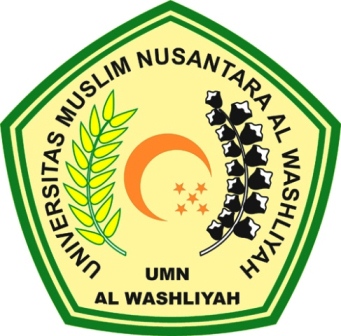 FAKULTAS KEGURUAN DAN ILMU PENDIDIKANUNIVERSITAS MUSLIM NUSANTARA ALWASHLIYAHMEDAN2017PENGARUH LAYANAN INFORMASI DENGAN METODE CERAMAH TERHADAP SIKAP BERPIKIR PPOSITIF SISWA KELAS XI SMK TARUNA TEKNO NUSANTARA MEDANTAHUN AJARAN 2016/2017Skripsi Ini Diajukan untuk Melengkapi Tugas-tugas dan Memenuhi Syarat-syaratUntuk Mencapai Gelar Sarjana Pendidikan pada Jurusan Pendidikan Bimbingan KonselingProgram Studi Bimbingan KonselingOleh :Hasnan BatubaraNPM 131484037FAKULTAS KEGURUAN DAN ILMU PENDIDIKANUNIVERSITAS MUSLIM NUSANTARA ALWASHLIYAHMEDAN2017